Продажаимущественного комплексаПродажаимущественного комплексаПродажаимущественного комплексаПродажаимущественного комплексаЛипецкая обл., г. Елец, ул. Новая, 1аЛипецкая обл., г. Елец, ул. Новая, 1аЛипецкая обл., г. Елец, ул. Новая, 1аЛипецкая обл., г. Елец, ул. Новая, 1а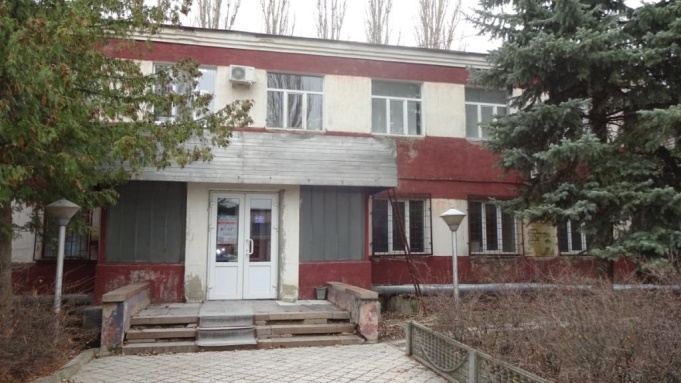 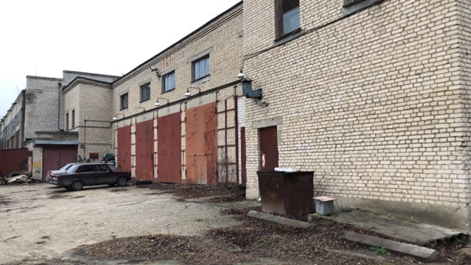 Имущественный комплекс состоит из 12 объектов недвижимого имущества;Земельный участок 26 469 кв.м с кадастровым номером 48:19:6350110:1 принадлежит АО «РЖДстрой» на праве собственности; Категория земель: земли населённых пунктов, разрешенное использование: для размещения СМП №663-структурного подразделения СМТ № 7 – филиала ОАО «РЖД»;Имущественный комплекс подходит под производственную, складскую и административную деятельность, хорошая транспортная доступность.Имущественный комплекс состоит из 12 объектов недвижимого имущества;Земельный участок 26 469 кв.м с кадастровым номером 48:19:6350110:1 принадлежит АО «РЖДстрой» на праве собственности; Категория земель: земли населённых пунктов, разрешенное использование: для размещения СМП №663-структурного подразделения СМТ № 7 – филиала ОАО «РЖД»;Имущественный комплекс подходит под производственную, складскую и административную деятельность, хорошая транспортная доступность.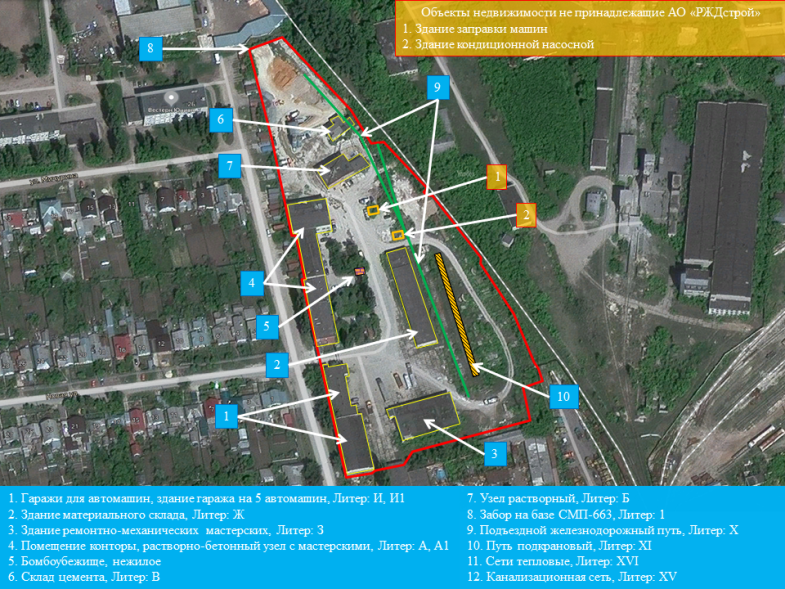 Специалист службы недвижимого имущества АО «РЖДстрой» ответит на все интересующие вопросы и организует осмотр объектаСамсонов Денис(499)260-34-32 (1142)903-773-05-64SamsonovDA@rzdstroy.ruСлужба недвижимого имуществаАО «РЖДстрой»(499)266-88-15realty@rzdstroy.ruСлужба недвижимого имуществаАО «РЖДстрой»(499)266-88-15realty@rzdstroy.ruСлужба недвижимого имуществаАО «РЖДстрой»(499)266-88-15realty@rzdstroy.ru